11/08 RM03013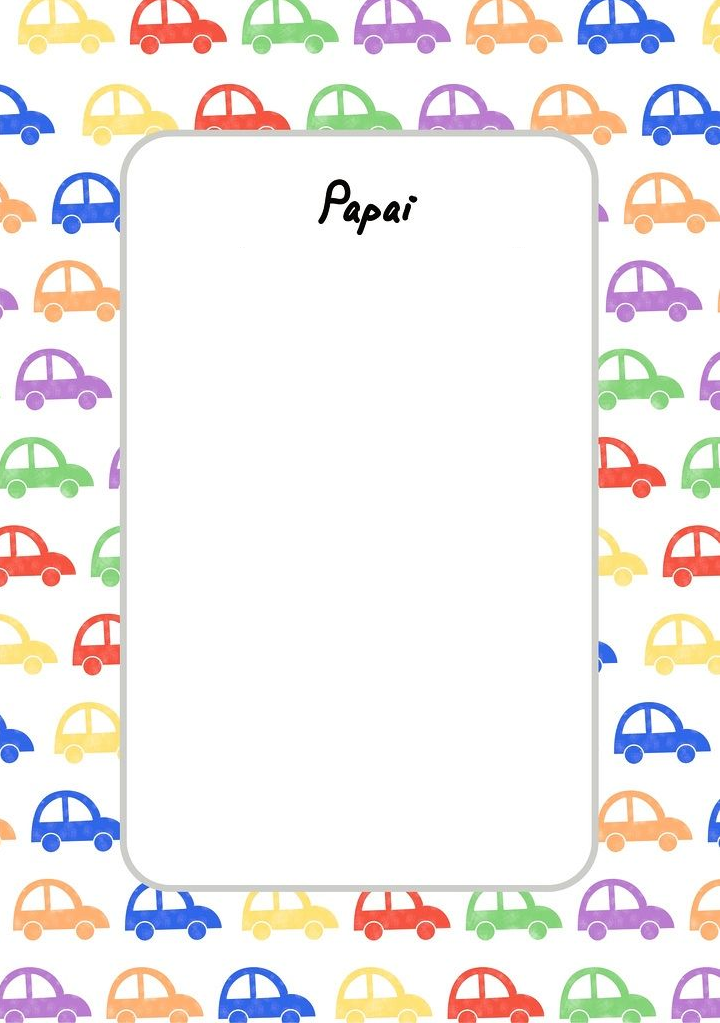 